Θέμα: « Πρόσκληση εκδήλωσης ενδιαφέροντος για κατάθεση οικονομικής προσφοράς σχετικά με μετάβαση διαμονή και επιστροφή μαθητών και εκπαιδευτικών του                                                                                             3ου Λυκείου Ιωαννίνων – Επιφάνειος Σχολή προς το και από το  «Αϊδίνιον Τουρκίας». Σχετ: Υ.Α  33120/ΓΔ4/28-2-2017 αρ. 8 (ΦΕΚ 681/τ.Β΄/ 6-3-2017 ) με θέμα  « Εκδρομές- Μετακινήσεις μαθητών Δημόσιων και Ιδιωτικών σχολείων Δευτεροβάθμιας Εκπαίδευσης εντός και εκτός της χώρας»             ΠΡΟΣΚΑΛΟΥΜΕ	Γραφεία Γενικού Τουρισμού με ειδικό σήμα και άδεια λειτουργίας από τον ΕΟΤ σε ισχύ, να καταθέσουν στο 3ο Γενικό Λύκειο Ιωαννίνων σφραγισμένη προσφορά, κατά το χρονικό διάστημα από 28/1/2020 μέχρι 4/2/2020 και ώρα 11:30 π.μ. 	Οι προσφορές μπορούν να υποβληθούν με εξουσιοδοτημένο εκπρόσωπο ή ταχυδρομικά, αρκεί να διασφαλιστεί ότι θα έχουν παραληφθεί από το 3ο ΓΕΛ Ιωαννίνων έως τις 4 Φεβρουαρίου ,                             ώρα 11.30 π.μ.Προσφορές, οι οποίες θα φτάσουν στο 3ο ΓΕΛ  μετά το πέρας της καθορισμένης ημερομηνίας και ώρας δε θα γίνονται δεκτές. 	Για τη σύνταξη της προσφοράς αυτής σας ενημερώνουμε ότι θα πρέπει να περιλαμβάνονται τα παρακάτω στοιχεία:Προορισμός: 				Αϊδίνιον Τουρκίας. Χρονική διάρκεια μετακίνησης :	Από 13/3/2020 έως και 22/3/2020Αριθμός Μετακινουμένων: 		Δέκα (10) μαθητές και τρείς συνοδοί (03) καθηγητέςΤρόπος μεταφοράς: 			Αεροπορικώς ή οδικώςΧρονική Διάρκεια μετακίνησης : 	Αεροπορικώς: από 14/3/2020 έως 21/3/2020     	Οδικώς: 	από 13/3/2020 έως 22/3/2020.ΟΔΙΚΗ ΜΕΤΑΚΙΝΗΣΗΑΝΑΧΩΡΗΣΗΑναχώρηση από Ιωάννινα 13/3/2020, 07.00 π.μ.  με ενδιάμεση διανυκτέρευση στην Ελλάδα ή στην Τουρκία . Άφιξη  στο ξενοδοχείο, δείπνο-διανυκτέρευσηΑπαιτούνται: 	Τρία (3) τρίκλινα, Τρία (3) μονόκλινα και  Ενα  (1) δίκλινο.  Πρωινό στο ξενοδοχείο. Αναχώρηση νωρίς το πρωί του Σαββάτου 14/3/2020 με προορισμό το ΑΪδίνιο.                                                           Η διαμονή στο Aιδίνιο είναι εξασφαλισμένη για μαθητές και καθηγητές μέσω προγράμματος ERASMUS. ΕΠΙΣΤΡΟΦΗ Αναχώρηση από το Αιδίνιο το Σάββατο 21/3/2020 το πρωί με με ενδιάμεση διανυκτέρευση στην Ελλάδα ή στην Τουρκία. Άφιξη  στο ξενοδοχείο, δείπνο-διανυκτέρευση. Ομοίως πάλι απαιτούνται:  	Τρία (3) τρίκλινα, τρία (3) μονόκλινα και ένα  (1) δίκλινο.  Πρωινό στο ξενοδοχείο. Αναχώρηση νωρίς το πρωί της Κυριακής 22/3/2020 με προορισμό τα Ιωάννινα.Αριθμός συμμετεχόντων : 		10 μαθητές ( 9 κορίτσια και ένα αγόρι ), 3 συνοδοί  εκπαιδευτικοίΜεταφορικό μέσο: 			Λεωφορείο Κατηγορία καταλύματος: 		Ξενοδοχείο 3* ή 4*	Πρόσθετες υπηρεσίες:                           -		Υποχρεωτική ασφάλιση ευθύνης διοργανωτή, σύμφωνα με την κείμενη νομοθεσία.Ζητείται η τελική συνολική τιμή του ταξιδιού. Στην τιμή να συμπεριληφθούν όλες οι επιβαρύνσεις. Παρακαλούμε κατά τη σύνταξη της προσφοράς να λάβετε υπόψη σας τα εξής:Ζητείται η  πρόσθετη προαιρετική ασφάλιση που καλύπτει τα έξοδα σε περίπτωση ατυχήματος ή ασθένειας.Οι μετακινήσεις των μαθητών/εκπαιδευτικών να γίνονται με λεωφορεία, που πληρούν τις προδιαγραφές	ασφαλούς μετακίνησης των μαθητών/εκπαιδευτικών, βάσει της κείμενης νομοθεσίας.Να αναφέρεται  οπωσδήποτε στην προσφορά σας το όνομα, η κατηγορία του ξενοδοχείου και η ακριβής τοποθεσία.Η φιλοξενία στο ξενοδοχείο να περιλαμβάνει  πρωινό και δείπνο.Αν το λεωφορείο θα κινηθεί πέρα από τα χρονικά όρια που προβλέπει η Νομοθεσία να υπάρχει επιπλέον οδηγός.Σε περίπτωση αφερεγγυότητας ή πτώχευσης του τουριστικού γραφείου να παρέχεται κάλυψη, πέραν και των άλλων αξιώσεων, της υποχρέωσης επιστροφής τόσο των καταβληθέντων χρημάτων όσων και των μετακινούμενων στην έδρα τους. Για την περίπτωση αφερεγγυότητας ή πτώχευσης να αναφέρεται και ο τρόπος άμεσης καταβολής των εξόδων επιστροφής.Σε περίπτωση αθέτησης των ανωτέρω προϋποθέσεων, το σχολείο επιφυλάσσεται να αποφασίσει για τις περαιτέρω νόμιμες ενέργειες.Το Σχολείο διατηρεί το δικαίωμα να μην πραγματοποιήσει τη μετακίνηση εφόσον δεν συμπληρωθεί ο απαραίτητος αριθμός μαθητών/ τριών.Η επιτροπή αξιολόγησης, πέραν της τιμής, συνεκτιμά την ποιότητα, την αξιοπιστία του ταξιδιωτικού γραφείου και το εύρος των προσφερόμενων παροχών και δεν υποχρεούται να επιλέξει απαραίτητα το πρακτορείο που μειοδοτεί. Στην τιμή να συμπεριλαμβάνονται οι φόροι των αεροδρομίων, οι επίναυλοι καυσίμων και τυχόν επιπλέον κόστος αποσκευών.Με την προσφορά πρέπει να κατατίθεται και υπεύθυνη δήλωση του ταξιδιωτικού γραφείου ότι   διαθέτει ειδικό σήμα λειτουργίας, το οποίο βρίσκεται σε ισχύ, καθώς επίσης και φορολογική ενημερότητα, ασφαλιστική ενημερότητα και αντίγραφο ποινικού μητρώου.	Ο   ΔΙΕΥΘΥΝΤΗΣ     ΓΕΩΡΓΙΟΣ ΧΑΤΖΗΣ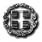 ΑΝΑΡΤΗΤΕΟ ΣΤΟ ΔΙΑΔΙΚΤΥΟ                ΕΛΛΗΝΙΚΗ ΔΗΜΟΚΡΑΤΙΑ	        Ιωάννινα                    ΥΠΟΥΡΓΕΙΟ ΠΑΙΔΕΙΑΣ                   ΚΑΙ ΘΡΗΣΚΕΥΜΑΤΩΝ     	 ΠΕΡ/ΚΗ Δ/ΝΣΗ Π/ΘΜΙΑΣ & Δ/ΘΜΙΑΣ ΕΚΠ/ΣΗΣ   	      ΗΠΕΙΡΟΥ	                                ΔΙΕΥΘΥΝΣΗ Δ/ΘΜΙΑΣ ΕΚΠ/ΣΗΣ ΙΩΑΝΝΙΝΩΝ                               -----------       Ιωάννινα ,  27/1/2020       Αρ. Πρωτ.: 58       ΠΡΟΣ: Δ.Δ.Ε ΙΩΑΝΝΙΝΩΝ 3o ΓΕΛ Ιωαννίνων – ΄΄Επιφάνειος Σχολή΄΄	ΚΟΙΝ: ΤΟΥΡΙΣΤΙΚΑ – ΤΑΞΙΔΙΩΤΙΚΑ                    ΓΡΑΦΕΙΑ